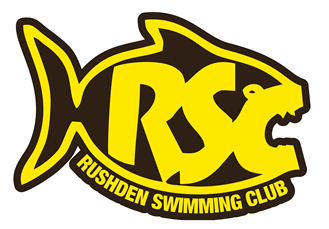 Rushden Swimming Club1st George Thompson Sprint MeetLicensed by the ASA for entry into County Championships ay Level 3 under number 3EM tbcEVENT: This Meet has been licensed at Level 3 by the ASA for Entry into County Competitions.VENUE: The Meet will take place at The Queen’s Diamond Jubilee Centre, Bruce Williams Way, Rugby, CV22 5LJ.DATE: Saturday 9th June 2018. There are two sessions: Session 1  – 1 pm warm up (60 mins) 2pm start Session 2 -  time to be determined  Warm up 60 minutes, 6pm startSession duration - All Sessions approximately 2½ - 3hours respectivelyResults sheets will be available on-line after the event at www.rushdenswimmingclub.co.ukPOOL: All distances for this Open Meet will be 50m all strokes, 100m Free & IM. 25 metre 8 lane Pool with anti-turbulence lane ropes. Quantum Electronic timing and OMEGA timing pads, 10-line scoreboard in conjunction with a computerised result service. The depth of the water at the shallow end is 1m and at the deep end is 2.5m.  The Teaching pool; which can be accessed via the main Pool Hall, will be used for warm up and warm down purposes only.  The length of the Teaching pool is 17m x 8m, with a maximum depth of 1.8m throughout.AGE GROUPS: The competition is open to eligible competitors as defined by ASA Laws in the following age bands: –Individual events 9yrs, 10, 11, 12, 13, 14, 15 & 16+. Team events 13 & under (junior), 14 & over (senior) Age as at 9th June 2018. NOTE: No entries will be accepted without the appropriate fee.  Meet Information SEEDING: All events will be seeded in time classification, the slowest competitors being in the first heat. POOLSIDE: Only Swimmers, Coaches, Personal Attendants with a pass and Officials will be allowed on poolside during the Meet. Coaches’ passes can only be obtained by an affiliated Club at £15.00 per day and include Heat sheets, poolside refreshments, Buffet tea and hot and cold drinks.  These cannot be purchased on the day of the Meet, coaches in possession of a coach pass are allowed on poolside during warm ups and any Coach without a pass will be asked to leave the poolside.  Wet swimmers are not allowed in the spectator area. DBS Check It is the responsibility of the Club applying for coach pass to ensure their team manager and coach is DBS checked and named on the Club’s application form. Poolside passes will only be issued to those named by their club. WARM-UP: The pool will be available for a warm-up during the 1 hour prior to the start of each session. PHOTOGRAPHY: All participants and spectators must observe the safety precautions in operation at The Queen’s Diamond Jubilee Centre Pool and must be aware that the use of cameras and camcorders of any kind is not allowed within the building including mobile phones with inbuilt cameras. Neither Rushden Swimming Club nor Better Rugby can be held responsible for loss or damage to spectators’ or competitors’ property. REFRESHMENTS: Cafeteria plus hot and cold drinks and snacks machines available. AWARDS: Individual awards will go to the first three placing’s, in each of the HDW events in the following age bands: Individual 9, 10, 11, 12, 13, 14, 15, 16+ and Relay 13 & under, 14 & over. (Age as at 9th June 2018).  Winners will be announced throughout the event in order for medals to be collected.PROMOTER: Mrs Alison Bales (teammanager@rushdenswimmingclub.co.uk)ENTRIES: 1. All competitors must be eligible as defined under ASA Laws and may enter events only in their age group. ASA event entry conditions for age group swimming will be applied. All competitors must be registered with the ASA. 2. Competitors diving into the pool must have reached the standard of the ASA Preliminary Competitive Start Award. Those who have not reached this standard must start in the water.3. As many heats as possible will be run in the time available for the meet.  The promoters reserve the right to amend the number of heats in each event to comply with session timing and bather loading requirements, any restriction to the number of entries will be posted on our website at the earliest possible time.4. Individual entry forms will be accepted for clubs with fewer than 5 swimmers, Clubs with more than 5 swimmers entered in the Meet are required to submit an electronic entry. 25m swim times (50m conversions times will be accepted). Entries that are incomplete, illegible or sent without the correct entry fee may be rejected. Team Entry: The team events shall be Mixed 4 x 50m Freestyle and Medley Team Relays, all team events will be HDW.  If oversubscribed clubs may be limited to a maximum of two teams in any one age group.  All competitors, including those who are only swimming in relay teams, must be entered on the meet database in the name of the club they wish to represent by the closing date for individual entries.  The mixed teams shall consist of two competitors of each sex swimming in any order.5. Entry fee: £5.00 for each individual event and £8 for each team entered. 6. Remittances (bank transfer). Method of payment will be by Bank transfer (listed on summary form).  For any queries please contact treasurer@rushdenswimmingclub.co.uk . 7. Entries for this Meet will be held on computer and as required by the Data Protection Act 1998 permission to hold such personal data will be deemed to have been given by the submission of an entry.  Personal data will be available for inspection during the Championships on application to the Promoter.8. The Meet will be timed on the submitted entry times, PLEASE ENSURE IT IS ACCURATE.  9. Subsequent amendments to entry times will not be permitted and NO ‘on the day’ requests will be accepted.10. The closing date for entries is midnight on Saturday 12th May 2018, unless the meet is oversubscribed and closed earlier.  Accepted and rejected entries will be posted on our website by Saturday 19th May, please check your entries and advise of any errors by Friday 26th May.  11. WITHDRAWALS:  Please notify the organiser of any withdrawals so that the start lists can be amended12. Competitors not reporting in time for an event may be excluded from that event.13. There will be no refunds for withdrawals after the accepted/rejected entries lists have been published. Refunds for injuries must be supported by a Dr’s note and will payable at the clubs discretion; they must be received before the closing date of the meet. 14. Over the top & side by side starts may be used.15. The promoter reserve the right to alter these conditions if necessary, any alterations will be sent for approval by the Regional Licensing Officer prior to the meet, and the amended conditions will be made available on the website. Any matter not covered by these conditions shall be at the promoter’s discretion if not covered by ASA Laws or FINA Technical Rules All times are NOT slower thanClosing date for entries = 12th May 2018Closing date for entries = 12th May 2018Please fill out the details of any person able to help officiate at this Club Championships.Tick the sessions they can attend and what their current level is, or whether they are training and wish to gain experience.Please send completed Officials Form Mrs Alison Bales (teammanager@rushdenswimmingclub.co.uk). Please note that passes must be obtained in advance and will be issued on the dayPasses must be worn at all times as entry to poolside will not be permitted without themThe cost of a pass including a programme and food between the 2 sessions will be £15 per day per pass. Requests for passes should be sent with entries and payment for the relevant amount. Clubs are expected to have a coach to swimmer ratio of 1:10Confirmed by – Position in the club - (To be submitted with all Club entries)Closing date of entries is; 12 noon on Saturday 12th May 2018, Payments to be received by 19th May 2018.Late or incomplete entries WILL NOT be accepted.BACs payable to – Rushden Swimming ClubBank: HSBCSort Code: 40 – 39 – 15Account Number: - 31037773Please mark all payments with the following reference -RSCGTS (+ ASA club code) e.g. RSCGTS_RUSA*Email: - teammanager@rushdenswimmingclub.co.uk_ denotes spaceVenueThe Queen’s Diamond Jubilee CentreBruce Williams Way, Rugby, CV22 5LJThe Queen’s Diamond Jubilee CentreBruce Williams Way, Rugby, CV22 5LJDateSaturday 9th June 2018Saturday 9th June 2018Pool8 Lane, 25m Pool, Electronic Timing, Swim down pool8 Lane, 25m Pool, Electronic Timing, Swim down poolEvents50m All Strokes100m IM & Freestyle4 x 50m Mixed Freestyle & Medley Relays50m All Strokes100m IM & Freestyle4 x 50m Mixed Freestyle & Medley RelaysAge Groups9,10,11,12,13,14,15,16/overRelays 13&u and 14 & OverAges as 9th June 20189,10,11,12,13,14,15,16/overRelays 13&u and 14 & OverAges as 9th June 2018FeesAdmission: £4 per session £7/dayRace Entry: Individual £5, Relay £8Admission: £4 per session £7/dayRace Entry: Individual £5, Relay £8Entries toteammanager@rushdenswimmingclub.co.ukteammanager@rushdenswimmingclub.co.ukClosing date for EntriesClosing date for Entries12.00 Noon Saturday 12th May 2018Session 1Session 1Session 1Session 1Warm Up: 1.pm – 2pmWarm Up: 1.pm – 2pmWarm Up: 1.pm – 2pmWarm Up: 1.pm – 2pmEvent No.EventEventEvent1Mixed4 x 50mMedley Relay2G100mIndividual Medley3B50mBackstroke4G50mBreaststroke5B50mButterfly6G50mFreestyle7B100mFreestyleSession 2Session 2Session 2Session 2Warm Up: 5pm – 6pmWarm Up: 5pm – 6pmWarm Up: 5pm – 6pmWarm Up: 5pm – 6pmEvent No.EventEventEvent8Mixed4 x 50mFreestyle Relay9B100mIndividual Medley10G50mBackstroke11B50mBreaststroke12G50mButterfly13B50mFreestyle14G100mFreestyleBoysBoysBoysBoysBoysBoysBoysBoysBoysEvent9 years10 years11 Years12 Years13 Years14 Years15 Years16+ Years50 Free0:49.00:48.00:46.40:38.60:36.90:35.10:33.10:32.4100 Free1:41.01:39.01:37.41:22.71:18.41:15.11:11.51:09.950  Breast1:02.01:01.01:00.30:49.30:46.00:43.60:42.20:41.150 Fly0:54.00:53.00:52.20:42.80:40.60:38.00:36.40:35.750 Back0:55.00:54.00:53.90:44.60:42.10:40.00:38.10:36.9100 IM2:01.02:00.61:55.71:44.51:37.61:32.31:30.81:30.8Age as at 09/06/2018 & Times 25m PoolAge as at 09/06/2018 & Times 25m PoolAge as at 09/06/2018 & Times 25m PoolAge as at 09/06/2018 & Times 25m PoolAge as at 09/06/2018 & Times 25m PoolAge as at 09/06/2018 & Times 25m PoolAge as at 09/06/2018 & Times 25m PoolAge as at 09/06/2018 & Times 25m PoolAge as at 09/06/2018 & Times 25m PoolGIRLSGIRLSGIRLSGIRLSGIRLSGIRLSGIRLSGIRLSGIRLSEvent9 years10 years11 Years12 Years13 Years14 Years15 Years16+ Years50 Free0:49.00:48.00:47.10:39.70:38.50:36.70:36.10:35.7100 Free1:41.01:39.01:38.01:24.41:21.01:19.31:17.51:16.550  Breast1:03.01:02.01:01.10:50.20:48.40:46.60:45.70:45.450 Fly0:54.00:53.00:52.30:43.70:41.80:40.30:39.50:39.250 Back0:55.00:54.00:53.70:45.30:43.30:41.70:41.30:40.8100 IM2:01.02:00.41:55.71:44.81:40.91:4071:40.71:39.7Age as at 09/06/2018 & Times 25m PoolAge as at 09/06/2018 & Times 25m PoolAge as at 09/06/2018 & Times 25m PoolAge as at 09/06/2018 & Times 25m PoolAge as at 09/06/2018 & Times 25m PoolAge as at 09/06/2018 & Times 25m PoolAge as at 09/06/2018 & Times 25m PoolAge as at 09/06/2018 & Times 25m PoolAge as at 09/06/2018 & Times 25m Pool3:58.13:24.53:14.13:04.53:00.12:56.4ClubFirst NameSurnameEmail AddressEvent NoEventEventEventEntry Time2G100mIndividual Medley3B50mBackstroke4G50mBreaststroke5B50mButterfly6G50mFreestyle7B100mFreestyle9B100mIndividual Medley10G50mBackstroke11B50mBreaststroke12G50mButterfly13B50mFreestyle14G100mFreestyleTotal number of events enteredTotal cost @£5/event£ ClubFirst NameASA NumberSurnameDate Of BirthEmail AddressEvent NoEventEventEventEventEntry Time1MixedJunior4 x 50mMedley Relay1MixedJunior4 x 50mMedley Relay1MixedJunior4 x 50mMedley Relay1MixedJunior4 x 50mMedley Relay8MixedSenior4 x 50mFreestyle Relay8MixedSenior4 x 50mFreestyle Relay8MixedSenior4 x 50mFreestyle Relay8MixedSenior4 x 50mFreestyle RelayTotal number of Relays enteredTotal cost @£5/event£ Club Submitted byClub Submitted byEvent No.Event NameEvent NameAge GroupCompetitor's NameClubNameNameASA No.Email AddressSessionsSessionsCurrent LevelCurrent LevelCurrent LevelCurrent LevelCurrent LevelCurrent LevelNameNameASA No.Email Address12TKJ1J2J2sRef.TrainingName of poolside passNumber of passes NeededTotal cost£ ClubClubNumberTotalNo. of relay entries @£7£ No. of Individual entries @£5£ No. of coach passes @£15£ Grand TotalGrand Total£ 